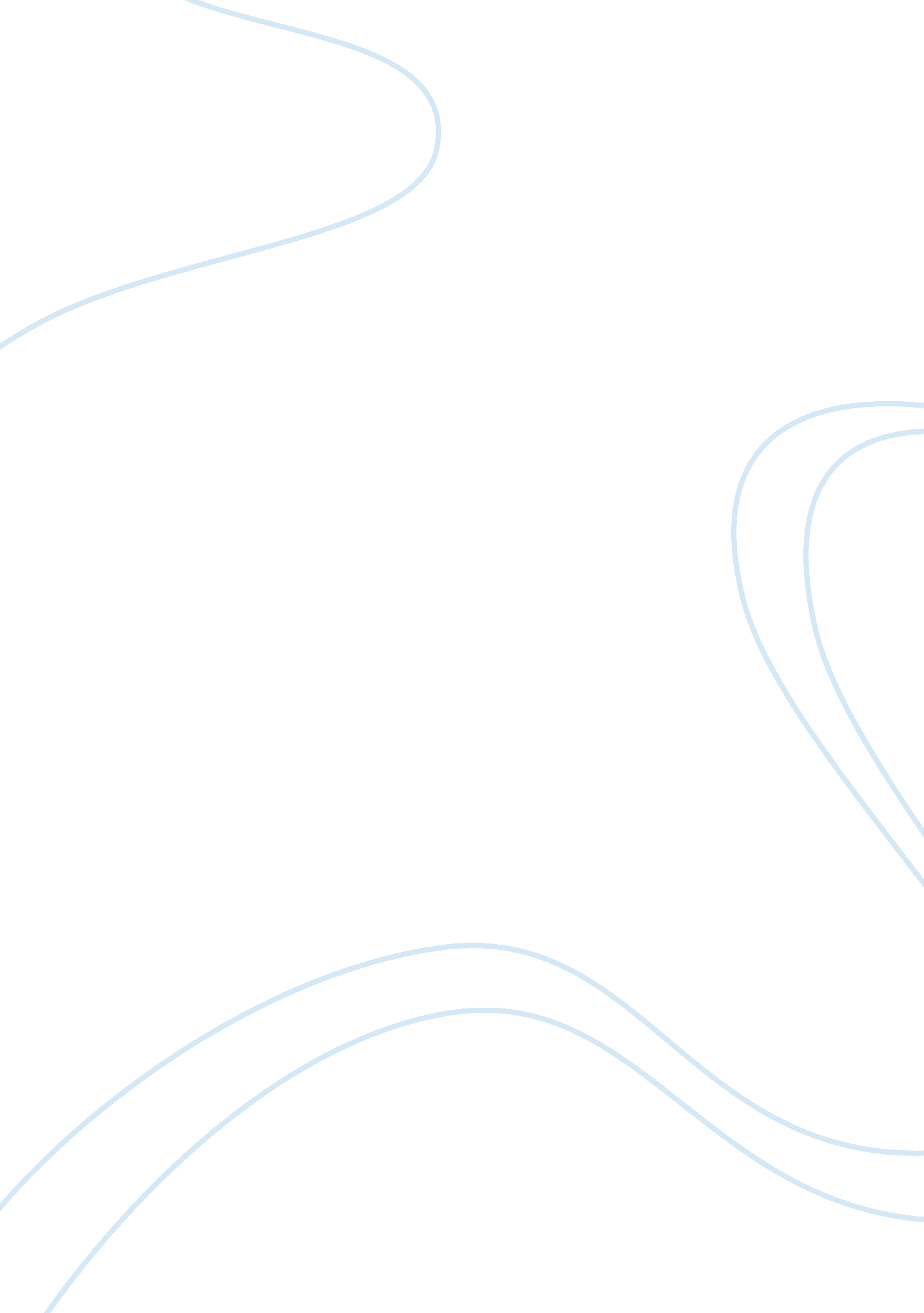 Technology solution providerTechnology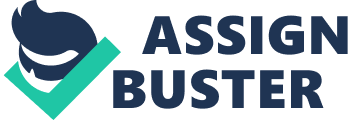 Technology solution provider is accepting resumes from college students for an internship as Accounting Intern. In this important role in our finance department, use technology to make our Account Management team properly configured for agreements, individual product sales and following up with vendors with payable. You may be the right fit if you are: 1 - a Junior or Senior college student going to school IN Connecticut OR live in Connecticut 2 - Enrolled in any of these degree programs: Business Administration Communications Finance Job Information Compensation - $1 5/per hour, commensurate with experience Duration - April 1 - March 30, 2016. 10-1 5/hours a week Responsibilities Include Manage monthly Invoices to make sure all product pricing Is up to date Manage credit card payments each month Reconcile bank accounts on a monthly basis Manage the finance board' and address dally Provide quality customer service when Interacting with clients about their Invoices Minimum Requirements Strong customer service: being able to speak with customers enthusiastically, but empathic to their Issues. Work quickly toward a resolution and communicate to customer Indomitable work ethic: The successful candidate will reject setbacks and will enthusiastically persist until ambitious goals are achieved. He or she will be resourceful and Innovative at tackling challenges In a timely matter. Accountably: He or she should be a results oriented team player who leads by example, holds him or herself accountable for performance, takes absolute ownership, and champions all aspects of administration. How to Apply Review your resume, prepare for upload In PDF format Create a cover letter containing your definition of success Go to following website and complete the online application HTTPS://onlookers. Analog. Com/Jobs/accounting-elementals/ Company Profile Now IT Works provides IT support bundles and managed IT services to Connecticut businesses. Our IT support bundles Include computer and network maintenance, dedicated us-based helpless, proactive network services, CIO consulting and a wide variety of Individual IT services such as offset backup, email services and administration, mobile device management, server monitoring, remediation and network security assessments. Technology solution provider is accepting resumes from college students for an internship as Accounting Intern By emphysema Responsibilities include Manage monthly invoices to make sure all product pricing is up to date Manage Manage the finance board' and address daily Provide quality customer service when interacting with clients about their invoices empathic to their issues. Work quickly toward a resolution and communicate to sources and innovative at tackling challenges in a timely matter. Accountability: Review your resume, prepare for upload in PDF format HTTPS://networks. In]gig. Com/]bobs/accounting-internship/ Company Profile businesses. Our IT support bundles include computer and network maintenance, dedicated Us-based helpless, proactive network services. 